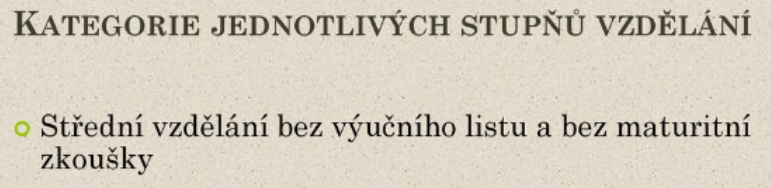 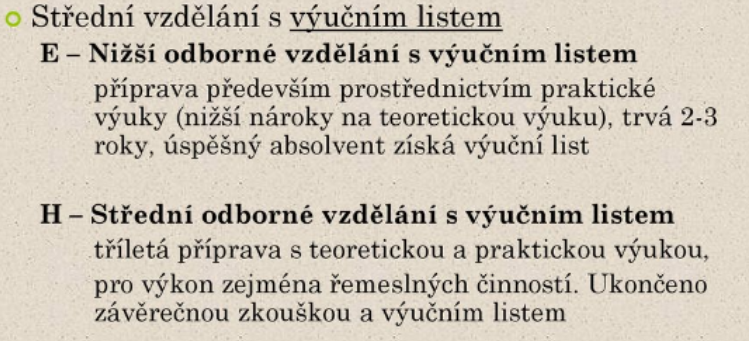 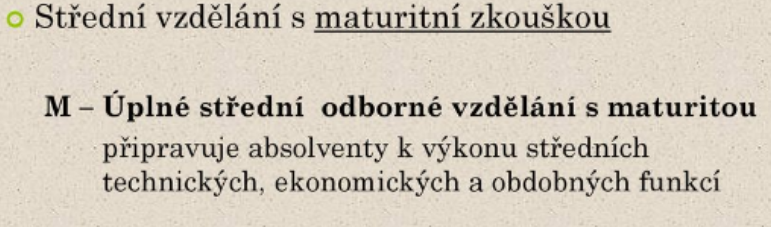         Délka studia je 4 roky.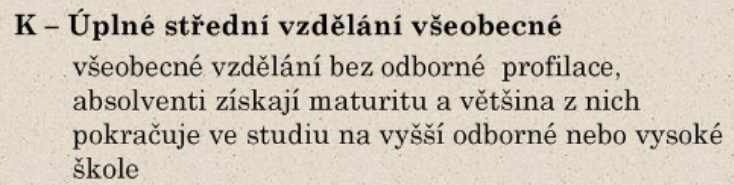       Na gymnáziu.     Délka studia je 4 roky.L/O  -Úplné střední odborné vzdělání s odborným výcvikem a maturitou          Jde o střední vzdělání s profesním charakterem, které připravuje žáky          pro náročná dělnická povolání a nižší řídící funkce. Významnou                součástí studia je odborný výcvik. Absolventi získají maturitní            vysvědčení a mohou pokračovat ve vysokoškolském nebo vyšším         odborném vzdělání. Délka studia je 4 roky.Žáci mají příležitost  vykonat ve třetím ročníku učňovskou zkoušku a získat tak navíc i výuční listDoplnění maturity u učebních oborůnástavbové studiumL/5  -  Úplné střední odborné vzdělání s vyučením i maturitou - nástavbové studium        Jde o střední vzdělání s maturitní zkouškou, které je určeno výhradně                pro vyučené ve tříletých učebních oborech. Návaznost oborů (tj., jaký        nástavbový obor navazuje na jaký obor vyučení) přitom stanovuje          vládní nařízení. Absolventi získají maturitní vysvědčení a mohou        pokračovat ve vysokoškolském nebo vyšším odborném vzdělávání.        Studium trvá v denní formě 2 roky.